ПОСТІЙНА  КОМІСІЯЗ  ПИТАНЬ  ПЛАНУВАННЯ,  БЮДЖЕТУ  І  ФІНАНСІВ_______________№_______________на №__________від________________┌						┐ПРОТОКОЛ засідання комісії22.12.2020 року      12-00       Велика залаПрисутні:Потапський Олексій Юрійович Бриндак Олег Борисович Звягін Олег СергійовичІєремія Василь Володимирович Макогонюк Ольга Олександрівна  Запрошені:СЛУХАЛИ: Інформацію заступника міського голови – директора департаменту фінансів Одеської міської ради Бедреги С.М. по поправкам до проєкту рішення «Про бюджет Одеської міської територіальної громади на 2021 рік» (лист департаменту фінансів № 04-14/466/1893                                                                        від 22.12.2020 року). Голосували за внесення поправки до проєкту рішення «Про бюджет Одеської міської територіальної громади на 2021 рік»:За – одноголосно.ВИСНОВОК: Внести поправку № 2 до рішення «Про бюджет Одеської міської територіальної громади на 2021 рік» (поправка додається).СЛУХАЛИ: Інформацію директора департаменту міського господарства Одеської міської ради Мостовських Н.І. по проєкту рішення Одеської міської ради   «Про виділення з бюджету територіальної громади м. Одеси на 2021 рік коштів комунальному підприємству «Теплопостачання міста Одеси».Виступили: Потапський О.Ю., Бриндак О.Ю., Макогонюк О.О.,         Ієремія В.В., Єремиця О.М.Голосували за проект рішення «Про виділення з бюджету територіальної громади м. Одеси на 2021 рік коштів комунальному підприємству «Теплопостачання міста Одеси» (кошти у сумі 150,0 млн. грн.):За – одноголосно.ВИСНОВОК: Підтримати проєкт рішення «Про виділення з бюджету територіальної громади м. Одеси на 2021 рік коштів комунальному підприємству «Теплопостачання міста Одеси» та внести його на розгляд сесії Одеської міської ради. СЛУХАЛИ: Інформацію по зверненню директора департаменту міського господарства Одеської  міської ради Мостовських Н.І. щодо перерозподілу коштів  КП «Теплопостачання міста Одеси» (лист департаменту №1538/вих.  від 17.12.2020 року);Голосували за перерозподіл коштів  КП «Теплопостачання міста Одеси» за наступними статтями:враховуючи невідкладність технічного діагностування безпечності експлуатації  котлів, підйомних механізмів, виконання зобов’язань перед контрагентами та наявність залишків вільних бюджетних призначень на     2020 рік, просимо погодити перерозподіл:на виконання  листа департаменту фінансів ОМР від 04.11.2020 р.     №06-19/319/1672 з метою  виконання зобов’язань перед Пенсійним фондом України та враховуючи виробничу потребу, просимо погодити перерозподіл:      -	використання залишків бюджетних призначень запланованих на оплату теплопостачання    для  оплати    заборгованості  за   спожиту   теплову  енергію  перед  АТ «Одеська  ТЕЦ»,  просимо погодити   перерозподіл:За – одноголосно.ВИСНОВОК: Інформацію прийняти до відома. СЛУХАЛИ: Інформацію по зверненню директора департаменту міського господарства Одеської  міської ради Мостовських Н.І. щодо перерозподілу запланованих бюджетних призначень на 2020 рік (лист департаменту №1544/вих. від 22.12.2020 року).Голосували за перерозподіл коштів  КП «Теплопостачання міста Одеси» за наступними статтями:За – одноголосно.ВИСНОВОК: Інформацію прийняти до відома. СЛУХАЛИ: Інформацію щодо пропозицій до плану роботи комісії з питань планування, бюджету і фінансів на 2021 рік (лист секретаря ради Коваля І.М. № 192/вих.-мр від 10.12.2020 року). Голосували за план роботи комісії з питань планування, бюджету і фінансів на 2021 рік:За – одноголосно.ВИСНОВОК: Затвердити план роботи комісії з питань планування, бюджету і фінансів на 2021 рік:Голова комісії							О.Ю.ПотапськийСекретар комісії							О.О.Макогонюк	ОДЕСЬКА 	МІСЬКА РАДА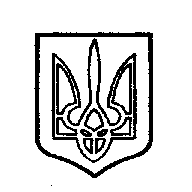 ОДЕСЬКАМІСЬКА РАДА65026, м. Одеса,пл. Думська,165026, м. Одеса,пл. Думська,1БедрегаСвітлана Миколаївна заступник міського голови – директор департаменту фінансів Одеської міської ради;ЄремицяОлексій Миколайович депутат Одеської міської ради; ЛеонідоваЛіля Василівна депутат Одеської міської ради; МостовськихНаталія Іванівнадиректор департаменту міського господарства Одеської міської ради;ПоздняковаГанна Іванівна директор комунального підприємства «Теплопостачання міста Одеси».НайменуванняСума, грн.Оплата  за роботи з організації та проведення метрологічної  повірки приладів вузла обліку газу561 555,10Оплата послуг за проведення експертного обстеження (технічне діагностування) та технічний огляд котлів238 725,70Погашення заборгованості минулих періодів за проведення експертного обстеження (технічне діагностування) та технічний огляд котлів289 228,88Оплата за послуги з експертного обстеження та технічного огляду стрілових автомобільних кранів, автомобільного підіймача та вантажопідіймальних кранів і механізмів33 600,52Оплата за арматуру трубопровідну: крани, вентилі, клапани та подібні пристрої481 900,00Оплата за конструкційні матеріали (мінвата, склопластик, пергамін)481 900,00НайменуванняСума, грн.Заробітна плата з нарахуваннями404 156,91Виплата пенсій і допомоги       404 156,91Оплата  за спецодяг1 000 000,00Оплата за трубну продукцію та комплектуючі до неї000 000,00НайменуванняСума, грн.Часткове погашення заборгованості за послуги з виробництва теплової енергії на користь ПАТ «Одеська ТЕЦ» згідно рішення Госп. суду Одеської обл. від 16.12.2019р.  по Справі № 916/2361/192 225 650,75Оплата  теплопостачання-2 225 650,75ПоказникиСума, грн..Оплата за арматуру трубопровідну: крани, вентилі, клапани та подібні пристрої- 319 225,90Оплата за електроди- 320 000,00Оплата за конструкційні матеріали (бетон, М-200)-58 575,00оплата заборгованості минулих періодів за послуги з ремонту та тех.обслуговування транспортних засобів-11 490,00оплата за сіль технічну-73 264,92оплата за котельні установки (компенсатори)-5 458,65Придбання хімреактивів, хімічного посуду  і матеріалів24 219,96	Придбання	 хімічних речовин (гліцерин, уранін)81 211,20Оплата за роботи з організації та проведення державної повірки лічильників теплової енергії565 710,74Погашення заборгованості минулих періодів за послуги з випробувань та аналізу складу і чистоти (контрольне приладове обстеження підземних газопроводів котелень)11 763,91Оплата послуг за проведення експертного обстеження (технічне діагностування) та технічний огляд (опосвідчення)силових трансформаторів та іншого електрообладнання61 281,81Оплата за курсове навчання у сфері цивільного захисту7 923,30оплата за послуги з відновлення зеленої зони9 683,40Оплата частини від загальної вартості медичного огляду працівників25 762,451.Розгляд звернень головних розпорядників бюджетних коштів щодо коригувань бюджету міста Одеси на 2021 рікПостійно 2.Розгляд звіту про виконання бюджету міста Одеси за 2020 рік I квартал 2021 року3.Розгляд звернень від юридичних та фізичних осіб, що надійшли на адресу постійної комісії Постійно 4.Розгляд міських цільових програм на відповідність бюджетному фінансуваннюПостійно 